LEMBARHASIL PENILAIAN SEJAWAT SEBIDANG ATAU PEER REVIEWKARYA ILMIAH : JURNAL ILMIAHHasil Penilaian Validasi:Hasil Peer ReviewPenilai I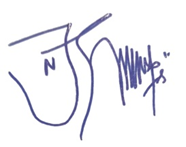 Dr. Nafiah, S.Pd.I., M.PdNIDN. 0723128403NIDN			: 0723128403Unit kerja		: Universitas Nahdlatul Ulama SurabayaBidang Ilmu		: PGSDJabatan Akademik	: Lektor – III/d Pendidikan Terakhir	: S3 LEMBARHASIL PENILAIAN SEJAWAT SEBIDANG ATAU PEER REVIEWKARYA ILMIAH : JURNAL ILMIAHHasil Penilaian Validasi:Hasil Peer ReviewPenilai II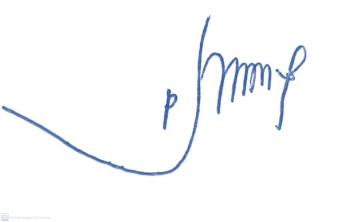 Pance Mariati, S.Pd., M.SnNIDN. 0726038802NIDN			: 0726038802Unit kerja		: Universitas Nahdlatul Ulama SurabayaBidang Ilmu		: PGSDJabatan Akademik	: Lektor – III/cPendidikan Terakhir	: S2  REKAPITULASI HASIL PENILAIAN SEJAWAT SEBIDANGATAU PEER REVIEWKARYA ILMIAH JURNALAtas nama : Emy Yunita Rahma Pratiwi, M.PdJudul Artikel Ilmiah  :Analisis Perhatian Orang Tua Dan Disiplin Belajar Terhadap Hasil Belajar Tematik Terpadu Siswa SDN Sembung Perak JombangAnalisis Perhatian Orang Tua Dan Disiplin Belajar Terhadap Hasil Belajar Tematik Terpadu Siswa SDN Sembung Perak JombangAnalisis Perhatian Orang Tua Dan Disiplin Belajar Terhadap Hasil Belajar Tematik Terpadu Siswa SDN Sembung Perak JombangJumlah Penulis:4 orang4 orang4 orangStatus Pengusul:Penulis KeempatPenulis KeempatPenulis KeempatIdentitas Jurnal Ilmiah:Nama Jurnal:Jurnal Pendidikan dan Konseling (JPDK)Nomor ISSN:E-ISSN: 2685-936X dan P-ISSN: 2685-9351Volume, nomor, bulan, tahun:Vol. 4 No. 3 Juni (2022)Penerbit:Universitas Pahlawan Tuanku TambusaiDOI artikel (jikaada): https://doi.org/10.31004/jpdk.v4i3.4735Jumlah Halaman:5Alamat web Jurnal:https://journal.universitaspahlawan.ac.id/index.php/jpdk/article/view/4735/3216 Terindeks di Scimagojr/Thomson Reuter ISI knowledge atau Google SchoolarTerindeks di Scimagojr/Thomson Reuter ISI knowledge atau Google SchoolarTerindeks di Scimagojr/Thomson Reuter ISI knowledge atau Google SchoolarKategori Publikasi Jurnal Imiah (beri √ pada kategori yang tepat) :Jurnal Ilmiah Internasional BereputasiKategori Publikasi Jurnal Imiah (beri √ pada kategori yang tepat) :Jurnal Ilmiah InternasionalKategori Publikasi Jurnal Imiah (beri √ pada kategori yang tepat) :√Jurnal Ilmiah Nasional TerakreditasiKategori Publikasi Jurnal Imiah (beri √ pada kategori yang tepat) :Jurnal Ilmiah Nasional Tidak TerakreditasiKategori Publikasi Jurnal Imiah (beri √ pada kategori yang tepat) :Jurnal Ilmiah Terindex di DOAJ/lainnyaNoAspekUraian/Komentar Penilaian1Indikasi PlagiasiArtikel tidak ada indikasi plagiasi, hasil cek Turnitin menunjukkan 11 %2LinieritasSangat linear dengan homebase penulis Komponen Yang DinilaiNilai Maksimal Jurnal IlmiahNilai Maksimal Jurnal IlmiahNilai Maksimal Jurnal IlmiahNilai Maksimal Jurnal IlmiahNilai Maksimal Jurnal IlmiahNilai Maksimal Jurnal IlmiahNilai Akhir Yang DiperolehKomponen Yang DinilaiInternasional BereputasiInternasional BereputasiInternasionalNasional TerakreditasiNasional Tidak TerakreditasiNasionalTerindexDOAJ dll.Nilai Akhir Yang DiperolehKelengkapan	dan kesesuaian unsur isi jurnal (10%)31Ruang lingkup dan kedalaman pembahasan (30%)44Kecukupan dan kemutakhiran data/informasi danmetodologi (30%)44Kelengkapan unsur dan kualitas Penerbit (30%)44Total = (100%)1513Kontribusi pengusul : 13,3 % x 13 = 1,7 Kontribusi pengusul : 13,3 % x 13 = 1,7 Kontribusi pengusul : 13,3 % x 13 = 1,7 Kontribusi pengusul : 13,3 % x 13 = 1,7 Kontribusi pengusul : 13,3 % x 13 = 1,7 Kontribusi pengusul : 13,3 % x 13 = 1,7 Kontribusi pengusul : 13,3 % x 13 = 1,7 Kontribusi pengusul : 13,3 % x 13 = 1,7 Komentar/ Ulasan Peer Review :Komentar/ Ulasan Peer Review :Komentar/ Ulasan Peer Review :Komentar/ Ulasan Peer Review :Komentar/ Ulasan Peer Review :Komentar/ Ulasan Peer Review :Komentar/ Ulasan Peer Review :Komentar/ Ulasan Peer Review :Kelengkapan kesesuaian unsurKelengkapan kesesuaian unsur Unsur dalam artikel sudah sesuai dengan kaidah penulisan karya ilmiah Unsur dalam artikel sudah sesuai dengan kaidah penulisan karya ilmiah Unsur dalam artikel sudah sesuai dengan kaidah penulisan karya ilmiah Unsur dalam artikel sudah sesuai dengan kaidah penulisan karya ilmiah Unsur dalam artikel sudah sesuai dengan kaidah penulisan karya ilmiah Unsur dalam artikel sudah sesuai dengan kaidah penulisan karya ilmiahRuang lingkup dan kedalaman pembahasanRuang lingkup dan kedalaman pembahasan Kedalaman pembahasan cukup baik sesuai dengan tema yang berkembang di PGSD 
  Kedalaman pembahasan cukup baik sesuai dengan tema yang berkembang di PGSD 
  Kedalaman pembahasan cukup baik sesuai dengan tema yang berkembang di PGSD 
  Kedalaman pembahasan cukup baik sesuai dengan tema yang berkembang di PGSD 
  Kedalaman pembahasan cukup baik sesuai dengan tema yang berkembang di PGSD 
  Kedalaman pembahasan cukup baik sesuai dengan tema yang berkembang di PGSD 
 Kecukupan dan kemutakhiran data/informasi dan metodologiKecukupan dan kemutakhiran data/informasi dan metodologi Metodologi penelitian tersusun dengan sistematis menggunakan metode yang sesuai Metodologi penelitian tersusun dengan sistematis menggunakan metode yang sesuai Metodologi penelitian tersusun dengan sistematis menggunakan metode yang sesuai Metodologi penelitian tersusun dengan sistematis menggunakan metode yang sesuai Metodologi penelitian tersusun dengan sistematis menggunakan metode yang sesuai Metodologi penelitian tersusun dengan sistematis menggunakan metode yang sesuaiKelengkapan unsur dan kualitas PenerbitKelengkapan unsur dan kualitas Penerbit Kualitas penerbit sangat bagus, terindeks sinta Akreditasi Kualitas penerbit sangat bagus, terindeks sinta Akreditasi Kualitas penerbit sangat bagus, terindeks sinta Akreditasi Kualitas penerbit sangat bagus, terindeks sinta Akreditasi Kualitas penerbit sangat bagus, terindeks sinta Akreditasi Kualitas penerbit sangat bagus, terindeks sinta AkreditasiJudul Artikel Ilmiah  :Analisis Perhatian Orang Tua Dan Disiplin Belajar Terhadap Hasil Belajar Tematik Terpadu Siswa SDN Sembung Perak JombangAnalisis Perhatian Orang Tua Dan Disiplin Belajar Terhadap Hasil Belajar Tematik Terpadu Siswa SDN Sembung Perak JombangAnalisis Perhatian Orang Tua Dan Disiplin Belajar Terhadap Hasil Belajar Tematik Terpadu Siswa SDN Sembung Perak JombangJumlah Penulis:4 orang4 orang4 orangStatus Pengusul:Penulis KeempatPenulis KeempatPenulis KeempatIdentitas Jurnal Ilmiah:Nama Jurnal:Jurnal Pendidikan dan Konseling (JPDK)Nomor ISSN:E-ISSN: 2685-936X dan P-ISSN: 2685-9351Volume, nomor, bulan, tahun:Vol. 4 No. 3 Juni (2022)Penerbit:Universitas Pahlawan Tuanku TambusaiDOI artikel (jikaada): https://doi.org/10.31004/jpdk.v4i3.4735Jumlah Halaman:5Alamat web Jurnal:https://journal.universitaspahlawan.ac.id/index.php/jpdk/article/view/4735/3216 Terindeks di Scimagojr/Thomson Reuter ISI knowledge atau Google SchoolarTerindeks di Scimagojr/Thomson Reuter ISI knowledge atau Google SchoolarTerindeks di Scimagojr/Thomson Reuter ISI knowledge atau Google SchoolarKategori Publikasi Jurnal Imiah (beri √ pada kategori yang tepat) :Jurnal Ilmiah Internasional BereputasiKategori Publikasi Jurnal Imiah (beri √ pada kategori yang tepat) :Jurnal Ilmiah InternasionalKategori Publikasi Jurnal Imiah (beri √ pada kategori yang tepat) :√Jurnal Ilmiah Nasional TerakreditasiKategori Publikasi Jurnal Imiah (beri √ pada kategori yang tepat) :Jurnal Ilmiah Nasional Tidak TerakreditasiKategori Publikasi Jurnal Imiah (beri √ pada kategori yang tepat) :Jurnal Ilmiah Terindex di DOAJ/lainnyaNoAspekUraian/Komentar Penilaian1Indikasi PlagiasiTidak ada indikasi plagiasi, hasil cek Turnitin 11 % 2LinieritasLinier, sesuai bidang keilmuan penulisKomponen Yang DinilaiNilai Maksimal Jurnal IlmiahNilai Maksimal Jurnal IlmiahNilai Maksimal Jurnal IlmiahNilai Maksimal Jurnal IlmiahNilai Maksimal Jurnal IlmiahNilai Maksimal Jurnal IlmiahNilai Akhir Yang DiperolehKomponen Yang DinilaiInternasional BereputasiInternasional BereputasiInternasionalNasional TerakreditasiNasional Tidak TerakreditasiNasionalTerindexDOAJ dll.Nilai Akhir Yang DiperolehKelengkapan	dan kesesuaian unsur isi jurnal (10%)31Ruang lingkup dan kedalaman pembahasan (30%)43,5Kecukupan dan kemutakhiran data/informasi danmetodologi (30%)44Kelengkapan unsur dan kualitas Penerbit (30%)44Total = (100%)1512,5Kontribusi pengusul : 13,3 % x 12,5 = 1,7 Kontribusi pengusul : 13,3 % x 12,5 = 1,7 Kontribusi pengusul : 13,3 % x 12,5 = 1,7 Kontribusi pengusul : 13,3 % x 12,5 = 1,7 Kontribusi pengusul : 13,3 % x 12,5 = 1,7 Kontribusi pengusul : 13,3 % x 12,5 = 1,7 Kontribusi pengusul : 13,3 % x 12,5 = 1,7 Kontribusi pengusul : 13,3 % x 12,5 = 1,7 Komentar/ Ulasan Peer Review :Komentar/ Ulasan Peer Review :Komentar/ Ulasan Peer Review :Komentar/ Ulasan Peer Review :Komentar/ Ulasan Peer Review :Komentar/ Ulasan Peer Review :Komentar/ Ulasan Peer Review :Komentar/ Ulasan Peer Review :Kelengkapan kesesuaian unsurKelengkapan kesesuaian unsurUnsur dalam artikel sudah lengkap dan sesuai dengan standar penulisan karya tulis ilmiahUnsur dalam artikel sudah lengkap dan sesuai dengan standar penulisan karya tulis ilmiahUnsur dalam artikel sudah lengkap dan sesuai dengan standar penulisan karya tulis ilmiahUnsur dalam artikel sudah lengkap dan sesuai dengan standar penulisan karya tulis ilmiahUnsur dalam artikel sudah lengkap dan sesuai dengan standar penulisan karya tulis ilmiahUnsur dalam artikel sudah lengkap dan sesuai dengan standar penulisan karya tulis ilmiahRuang lingkup dan kedalaman pembahasanRuang lingkup dan kedalaman pembahasanArtikel ini memiliki ruang lingkup dan kedalaman pembahasan yang bagusArtikel ini memiliki ruang lingkup dan kedalaman pembahasan yang bagusArtikel ini memiliki ruang lingkup dan kedalaman pembahasan yang bagusArtikel ini memiliki ruang lingkup dan kedalaman pembahasan yang bagusArtikel ini memiliki ruang lingkup dan kedalaman pembahasan yang bagusArtikel ini memiliki ruang lingkup dan kedalaman pembahasan yang bagusKecukupan dan kemutakhiran data/informasi dan metodologiKecukupan dan kemutakhiran data/informasi dan metodologiData dalam artikel sudah tergolong mutakhir dan cukup. Metodologi penelitian yang digunakan juga tepatData dalam artikel sudah tergolong mutakhir dan cukup. Metodologi penelitian yang digunakan juga tepatData dalam artikel sudah tergolong mutakhir dan cukup. Metodologi penelitian yang digunakan juga tepatData dalam artikel sudah tergolong mutakhir dan cukup. Metodologi penelitian yang digunakan juga tepatData dalam artikel sudah tergolong mutakhir dan cukup. Metodologi penelitian yang digunakan juga tepatData dalam artikel sudah tergolong mutakhir dan cukup. Metodologi penelitian yang digunakan juga tepatKelengkapan unsur dan kualitas PenerbitKelengkapan unsur dan kualitas PenerbitTema penelitian dalam artikel ini sesuai dengan bidang ilmu penulisnya, terindeks akreditasi Tema penelitian dalam artikel ini sesuai dengan bidang ilmu penulisnya, terindeks akreditasi Tema penelitian dalam artikel ini sesuai dengan bidang ilmu penulisnya, terindeks akreditasi Tema penelitian dalam artikel ini sesuai dengan bidang ilmu penulisnya, terindeks akreditasi Tema penelitian dalam artikel ini sesuai dengan bidang ilmu penulisnya, terindeks akreditasi Tema penelitian dalam artikel ini sesuai dengan bidang ilmu penulisnya, terindeks akreditasi JUDUL KARYA ILMIAHREVIEWERREVIEWERJUMLAH RATA-RATAJUDUL KARYA ILMIAHIIIJUMLAH RATA-RATAAnalisis Perhatian Orang Tua Dan Disiplin Belajar Terhadap Hasil Belajar Tematik Terpadu Siswa SDN Sembung Perak Jombang1,71,71,7Reviewer 1Dr. Nafiah, S.Pd.I., M.PdNIDN. 0723128403Reviewer 2Pance Mariati, S.Pd., M.SnNIDN. 0726038802